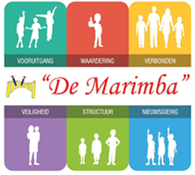 Kwaliteitskaart: Basisschool ‘De MarimbaPlan van aanpak CoronaLeerkrachtenVerantwoordelijkeDirectie en teamEvaluatie MaandelijksDoelDoelDoor de Corona besmettingen is de kans reëel dat leerlingen en/of personeelsleden niet op school aanwezig kunnen zijn i.v.m. corona gerelateerde klachten of na contact met personen die positief getest zijn op Corona. Dit betekent dat wij op school met verschillende situaties te maken kunnen krijgen:Leerkrachten die niet naar school mogen komen vanwege Covid-19 gerelateerde klachten, getest moeten worden, maar niet ziek zijn.Leerkrachten die ziek zijn.Leerlingen die niet naar school mogen komen vanwege klachten, maar niet ziek zijn.Leerlingen die ziek thuis zijn.We hebben als doel de komende periode de continuering en de kwaliteit van het onderwijs zo goed als mogelijk te waarborgen. Door de Corona besmettingen is de kans reëel dat leerlingen en/of personeelsleden niet op school aanwezig kunnen zijn i.v.m. corona gerelateerde klachten of na contact met personen die positief getest zijn op Corona. Dit betekent dat wij op school met verschillende situaties te maken kunnen krijgen:Leerkrachten die niet naar school mogen komen vanwege Covid-19 gerelateerde klachten, getest moeten worden, maar niet ziek zijn.Leerkrachten die ziek zijn.Leerlingen die niet naar school mogen komen vanwege klachten, maar niet ziek zijn.Leerlingen die ziek thuis zijn.We hebben als doel de komende periode de continuering en de kwaliteit van het onderwijs zo goed als mogelijk te waarborgen. AanpakAanpakLeerkracht thuis i.v.m. corona gerelateerde klachten, maar niet ziek:Er wordt allereerst gezocht naar de mogelijkheid om fysiek onderwijs te bewerkstelligen. Wanneer dit niet mogelijk is, zijn wij genoodzaakt u te berichten (Social schools) met het verzoek om uw kind(eren) thuis te houden.  Mocht dit echt niet mogelijk zijn en u bent niet in de gelegenheid om uw kind elders onder te brengen, dan kunt u via Social schools de school berichten met het verzoek tot plaatsing in een andere groep. Als fysiek onderwijs niet mogelijk is, dan wordt er overgegaan op thuisonderwijs. De wijze waarop dit wordt vormgegeven kunt u vinden in het stappenplan per groep. Voor de online instructies kunt u de starttijden van rekenen, taal en spelling aanhouden in de weektaak. Wij vragen het geluid op mute te zetten, i.v.m. achtergrondgeluiden.Eventuele vragen over het programma en/of de software kunt u aan de leerkracht stellen via Social Schools.Leerkracht thuis i.v.m. corona gerelateerde klachten, maar niet ziek:Er wordt allereerst gezocht naar de mogelijkheid om fysiek onderwijs te bewerkstelligen. Wanneer dit niet mogelijk is, zijn wij genoodzaakt u te berichten (Social schools) met het verzoek om uw kind(eren) thuis te houden.  Mocht dit echt niet mogelijk zijn en u bent niet in de gelegenheid om uw kind elders onder te brengen, dan kunt u via Social schools de school berichten met het verzoek tot plaatsing in een andere groep. Als fysiek onderwijs niet mogelijk is, dan wordt er overgegaan op thuisonderwijs. De wijze waarop dit wordt vormgegeven kunt u vinden in het stappenplan per groep. Voor de online instructies kunt u de starttijden van rekenen, taal en spelling aanhouden in de weektaak. Wij vragen het geluid op mute te zetten, i.v.m. achtergrondgeluiden.Eventuele vragen over het programma en/of de software kunt u aan de leerkracht stellen via Social Schools.Leerkracht is ziek thuis:Er wordt gezocht naar een vervangende leerkracht.Wanneer er geen vervanger beschikbaar is, wordt er binnen school gezocht naar mogelijkheden om de leerlingen op te vangen en te begeleiden bij het werk.Mocht dit ook niet mogelijk zijn, dan zullen wij ouders vragen de kinderen thuis te houden en kunnen kinderen thuis werken aan de opdrachten die klaarstaan in de weektaak. Er is dan geen online instructie.Leerkracht is ziek thuis:Er wordt gezocht naar een vervangende leerkracht.Wanneer er geen vervanger beschikbaar is, wordt er binnen school gezocht naar mogelijkheden om de leerlingen op te vangen en te begeleiden bij het werk.Mocht dit ook niet mogelijk zijn, dan zullen wij ouders vragen de kinderen thuis te houden en kunnen kinderen thuis werken aan de opdrachten die klaarstaan in de weektaak. Er is dan geen online instructie.Leerling thuis met klachten of in quarantaine, maar niet ziek:Absent melding via Social Schools. Ouders geven aan dat het om een Covid-19 gerelateerde ziekmelding gaat en of de leerling thuisonderwijs kan volgen. We stappen dan over op thuisonderwijs. Zie hiervoor het stappenplan per groep. Leerling thuis met klachten of in quarantaine, maar niet ziek:Absent melding via Social Schools. Ouders geven aan dat het om een Covid-19 gerelateerde ziekmelding gaat en of de leerling thuisonderwijs kan volgen. We stappen dan over op thuisonderwijs. Zie hiervoor het stappenplan per groep. Leerling ziek thuis:Uitzieken. Bij langdurige afwezigheid in overleg ouders/leerkracht thuiswerk aanbieden wanneer dit weer mogelijk is. Leerling ziek thuis:Uitzieken. Bij langdurige afwezigheid in overleg ouders/leerkracht thuiswerk aanbieden wanneer dit weer mogelijk is. ContactContactGroepen 1/2 - 3 via Social Schools = weektaak (Via Classroom Meet voor online videomomenten)Groepen 4 – 8 via Classroom = weektaak (Via Classroom Meet voor online videomomenten)Groepen 1/2 - 3 via Social Schools = weektaak (Via Classroom Meet voor online videomomenten)Groepen 4 – 8 via Classroom = weektaak (Via Classroom Meet voor online videomomenten)Back up plan thuisonderwijs vanaf dag 1 – Groep 4De leerkracht en/of leerling voor een langere tijd thuis, maar wel in de gelegenheid te werken, vanaf de 1e dag kunt u de volgende zaken oppakken:AlgemeenDe login gegevens voor Basispoort, Classroom en/of Squla ziet u op de inlogkaart.Er mag, indien u echt niet in het bezit bent van een device, een device van de school worden uitgeleend. Ouders zijn verplicht de bruikleenovereenkomst te ondertekenen. Dit kunt u voor 10.00 uur met meester Achmed regelen.Rekenen pluspuntGa naar thuis.basispoort.nl voor de oefensoftware van het blok. De groepsleerkracht zet het juiste oefenblok voor uw kind open. Wanneer bijvoorbeeld het blok doorlopen is, kan uw kind de oefeningen van de voorgaande blokken bijwerken. Let op: Basispoort kan niet vanaf een tablet geopend worden.Spelling in Beeld Ga naar www.spellingoefenen.nl Regel open lettergreep: Lange klanken hebben pech, ik haal een klinker weg. Molen: de o klinkt lang.Regel gesloten lettergreep: Korte klanken maak ik blij, deze krijgt er een medeklinker bij. Mollen: de o klinkt kort.Nieuwsbegrip Ga naar www.nieuwsbegrip.nlDe kinderen weten hun eigen inloggegevens die zij in de klas gebruiken. Zij kunnen elke week de andere tekstsoort maken met daarnaast de woorden. Vanaf elke dinsdag staat er een nieuw onderwerp op.TaalGa naar https://www.taal-oefenen.nl/startAllerlei: (Duo) lezen - Samen met uw kind duo lezen, per 2 zinnen of per alinea aan elkaar voorlezen. Ook kan uw kind op www.yoleo.nl een gratis leesaccount aanmaken.Ga naar www.squla.nl - Uw kind heeft een eigen login vorig schooljaar gekregen. Onder schooltijden tussen 8.00-15.00 uur is het gebruik van Squla gratis. www.junioreinstein.nl/online/home - Uw kind kan hier allerlei oefeningen per vakgebied uitvoeren.Back up plan thuisonderwijs vanaf dag 2 – GROEP 4De leerkracht en/of leerling voor een langere tijd thuis, maar wel in de gelegenheid te werken, vanaf de 2e dag kunt u de volgende zaken oppakken:AlgemeenVoor de groepen 4 kunt u begrijpend lezen, rekenen, spelling, taal, schrijven en/of verkeer ophalen. De leerkracht geeft de data en tijdsloten aan via Social Schools. De leerkracht geeft via Social Schools aan waaraan er gewerkt kan worden. In sommige gevallen is het organisatorisch mogelijk om op dag 1 al leermiddelen op te halen. U ontvangt hiervoor een bericht middels Social Schools.Via https://mijn.cpow.nl/kb/faq.php?id=32 kunt u een uitleg vinden m.b.t. classroom. Hier kunnen de kinderen chatten om opmerkingen en/of vragen te plaatsen. Privé kunnen zij ook via de Gmail een mailtje sturen.Via Classroom geven wij dagelijks aan waaraan er gewerkt kan worden. De dagtaak/weektaak en eventuele benodigdheden kunt u dus in Classroom terugvinden. Nakijkbladen levert de leerkracht, aan het eind van de dag, aan. Er zullen dagelijks instructiemomenten plaatsvinden, deze tijden staan aangegeven in het rooster. Via de Meetlink in Classroom updates komt uw kind binnen.Leerling thuisonderwijs: Wanneer uw kind thuis verblijft, zal de leerkracht via Meet, uw kind de instructies mee laten doen via de laptop vanaf 8.30 uur. Mocht dit niet lukken, geef dit dan even bij de leerkracht aan via Social Schools. Rekenen pluspuntMocht u de uitleg nogmaals willen herhalen, dan heeft Pluspunt op YouTube instructie filmpjes per blok, per les klaar staan. Zoek op ‘pluspunt 4 groep …(vul het leerjaar in) blok ….(vul het bloknummer in).De kinderen maken de basisles en achterin het werkboek de conditietraining. Ga naar thuis.basispoort.nl voor de oefensoftware van het blok. De groepsleerkracht zet het juiste oefenblok voor uw kind open. Wanneer bijvoorbeeld het blok doorlopen is, kan uw kind de oefeningen van de voorgaande blokken bijwerken. Let op: Basispoort kan niet vanaf een tablet geopend worden.De toetsen kunnen momenteel niet door de leerkracht open gezet worden i.v.m. een nieuwe methode. Spelling in Beeld Extra: Ga naar www.spellingoefenen.nlRegel open lettergreep: Lange klanken hebben pech, ik haal een klinker weg. Molen: de o klinkt lang.Regel gesloten lettergreep: Korte klanken maak ik blij, deze krijgt er een medeklinker bij. Mollen: de o klinkt kort.Nieuwsbegrip Ga naar www.nieuwsbegrip.nlDe kinderen weten hun eigen inloggegevens die zij in de klas gebruiken. Zij kunnen elke week de andere tekstsoort maken met daarnaast de woorden. Vanaf elke dinsdag staat er een nieuw onderwerp op.TaalGa naar https://www.taal-oefenen.nl/startAllerlei: (Duo) lezen - Samen met uw kind duo lezen, per 2 zinnen of per alinea aan elkaar voorlezen. Ook kan uw kind op www.yoleo.nl een gratis leesaccount aanmaken.Ga naar www.squla.nl - Uw kind heeft een eigen login vorig schooljaar gekregen. Onder schooltijden tussen 8.00-15.00 uur is het gebruik van Squla gratis. www.junioreinstein.nl/online/home - Uw kind kan hier allerlei oefeningen per vakgebied uitvoeren.